QUEENIE LYND JONDANERO MENDIJA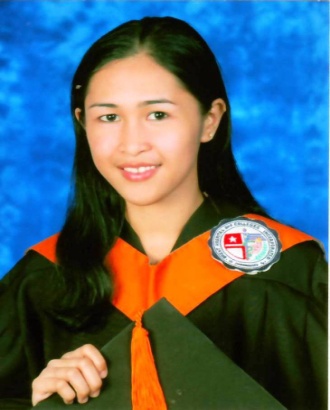 Sto. Niño Triplett, Zamboanga CityMobile no. 0905-9230255E-mail add: queenie88_1991@yahoo.comCAREER OBJECTIVES	To obtain a position in the company where I can use my knowledge and enhance my skills in a dynamic and stable workplace, and give a high quality service to the customers.EDUCATIONAL BACKGROUND	College					Bachelor of Science in Nursing							Brent Hospital and Colleges Incorporated							R.T Lim Boulevard, Zamboanga City							2007-2011Secondary	Julian Soriano Memorial Comprehensive High School							Poblacion, Siocon, Zamboanga del Norte							2003-2007	Primary					Siocon Central School							Poblacion, Siocon, Zamboanga del Norte							1997-2003AWARDS & ACHIEVEMENTS		High School:	 First honorable mention (March 2007)Student Government Association Senator (2003-2007)School Treasurer (s.y. 2007)1st place School Essay Writing Contest 		Campus Journalism, Regional Level      -4th place, News Writing Contest (2006)Journalism Awardee (2007)Elementary:   First honorable mention (March 2003)PERSONAL DATA	Date of Birth					August 10, 1991	Age						20 years old	Place of Birth					Siocon, Zamboanga del Norte	Gender						Female	Civil Status					Single	Height						5’1”	Weight						45 kilograms	Citizenship					Filipino	Religion					Roman Catholic	Language of Dialect Spoken			English, Tagalog, Bisaya	Special Skills					Computer Skills (encoding, researching)   CHARACTER REFERENCE	Edwin Cardenas	Chief Operating Officer, Rural Bank of Siocon	Guiwan, Zamboanga City	Mobile no. 0917-7224788	Nenita Bagaipo	DENR Employee 	Siocon, Zamboang del Norte	Mobile no. 0916-5942961	Lea Ruth Gamboa	Registered Nurse, WMMC Zamboanga City	Mango Drive, Baliwasan, Zamboanga City	Mobile no. 0927-9115518 QUEENIE LYND J.  MENDIJA     Applicant